Форма №42 Приложения №1 к Правилам ведения реестра РАСПОРЯЖЕНИЕ ЗАЛОГОДЕРЖАТЕЛЯ О ПРЕДОСТАВЛЕНИИ ИНФОРМАЦИИ О ЗАФИКСИРОВАННЫХ В ЕГО ПОЛЬЗУ В РЕЕСТРЕ ПРАВАХ ЗАЛОГА НА ЦЕННЫЕ БУМАГИЭМИТЕНТ:____________________________________________________________________________________________________________(полное наименование эмитента)Данные об уполномоченном представителе залогодержателя:   Залогодержатель просит предоставить следующую информацию:Способ получения информации:__________________________________________________________________________________________________________________________________________________________________________________________________________________________указать Ф.И.О., реквизиты доверенности, телефон, подпись уполномоченного представителяПодпись совершена в присутствии сотрудника Регистратора_____________________/________________________________________________/     Дата ____________   (подпись сотрудника)                                                        (Ф.И.О.)Акционерное общество «РТ-Регистратор»
профессиональный участник рынка ценных бумаг

Адрес места нахождения: 119049, город Москва, улица Донская, дом 13, этаж 1 а, помещение XII, комната 11
ИНН 5407175878 КПП 770601001 ОГРН 1025403189790 Лицензия 045-13966-000001тел.: +7(495)640-58-20/8(800)777-14-76  E-mail: info@rtreg.ru  www.rtreg.ru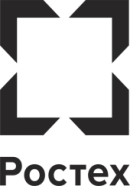 Регистратор: ___________________________________Вх. № _______________________________________________________________________________________дата, ФИО, должность, подписьИсполнение: ______________________________________Исх. № ____________________________________________________________________________________________дата, ФИО, должность, подписьЛицо, которому ценные бумаги переданы в залог (залогодержатель)Лицо, которому ценные бумаги переданы в залог (залогодержатель)Лицо, которому ценные бумаги переданы в залог (залогодержатель)Ф.И.О. / Полное наименование:Наименование документа (вид)Серия, номер (ОГРН)Дата выдачи (присвоения)Дата выдачи (присвоения)Ф.И.О. Наименование документа (вид)Серия, номерДата выдачиНаименование органа, осуществившего выдачу документаКод подразделенияНаименование органа, осуществившего выдачу документаОснование полномочий Информация о правах залога на текущую дату Информация о правах залога на текущую дату Информация о правах залога на указанную дату:«____» ___________________20___ г. Иное: Иное:- путем почтового отправления- через уполномоченного представителя- курьерской службой  Количество экземпляров: _____________________________________  Количество экземпляров: _____________________________________  Количество экземпляров: _____________________________________